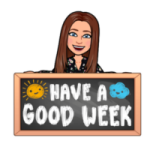 Dear 4th Grader and Family, Summer 2023 Welcome to 4th grade and Village School! I hope you are having a wonderful summer filled with relaxation and time with family and friends. I’m so excited to be your teacher and I can’t wait to meet you! This year we will be exploring the geography of the United States, sharing our thoughts about the books we are reading, writing stories and poems, solving math problems, and investigating the sciences of the world. My favorite part of school is building a classroom community. This year we will enjoy learning about each other, learning from each other, and creating a strong classroom community where everyone feels safe and welcome. Attached is a list of supplies you will need for the first day of school. I look forward to meeting you soon! Sincerely, Mrs. Alves alves.lauren@marbleheadschools.orgSupply List Personal Items: ● 1 one inch heavy duty view binder (Avery is a common brand) *Nothing bigger than 1 inch, and no zippers please!* ● 1 plastic, 3 hole punched, 2-pocket folder for homework ● 1 folder for Music Community Items: Everyone is asked to bring these items in with them. I will collect them for the entire class to use during the school year. ● 1 pack of Ticonderoga #2 pencils (pre-sharpened would be great!) ● 1 pack of glue sticks ● 1 24 pack of Crayola colored pencils (no erasers or Twistables please) ● 1 roll of paper towels ● 1 pack of Clorox wipes ● 1 box of tissues Optional / Wish List Items: ● A roll of heavy duty clear packing tape ● Ziploc baggies (sandwich size and/or gallon size) ● Ultra thin permanent markers ● Recess toys ● Indoor recess games ● Classroom library books Thank you in advance for your support!